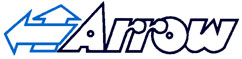 PERSONAL INFORMATIONEDUCATIONEMPLOYMENT INFORMATIONEMPLOYMENT HISTORY	JOB RELATED SKILLS1.	Do you have a valid driver’s license?	 YES	  NO	(If YES:  Driver’s License Number)_________________________________________ Date of Issue___________________________2.	Have you been convicted of or pled guilty to any traffic related offense within the past five years?	 YES	  NO3.	Have you had your driver’s license suspended or revoked, or had your driving privileges modified by a court of law?	        	 YES         NO4.	Please list all states from which you hold or have held a driver’s license:APPLICANT’S CERTIFICATION AGREEMENT1.	I certify that the facts and information set forth in this application are true and complete to the best of my knowledge. I understand that any falsification, misrepresentation, or omission of facts on this application (or on any required documents) will be cause for denial of employment or immediate termination of employment regardless of when or how discovered.2.	I authorize the investigation of all statements contained in this application and release from all liability any persons or employers supplying such information, and I also release the company from all liability that might result from making the investigation.3.	If I am offered and accept a position, I agree to conform to all existing and future Company rules and regulations4.	 I understand that any employment offer is contingent upon my providing, within three (3) working days of employment, valid proof of identity and eligibility to work in order to comply with the Immigration Reform and Control Act of 1986.5.	I have read and reviewed the information provided in this application and the above statements. By signing this application for employment I certify that I understand all parts of it and have answered all questions completely and fully.	Signature					                                         	DateTHIS APPLICATION IS NOT AN EMPLOYMENT CONTRACT but merely is intended to provide information necessary to evaluate suitability for employment. It is the policy of the company to provide equal employment to all qualified persons without discrimination on the basis of sex, race, color, religion, age, marital status, national origin, citizenship, genetic information, disability, veteran status, or any other status protected under local, state, or federal law. It is also the policy of the company to have the option of conducting pre-employment screening before a job offer is made. If a job offer is made, employment may be contingent upon the successful completion of a medical examination, which may include a drug test or other physical evaluations. This application will remain active for 180 days.Name	Last		      First		MiddleSocial Security #Home PhoneWork PhonePlease list below your current address and your two other most recent previous addresses:Current	Street		City			State			Zip	     Since (Mo/Yr)Please list below your current address and your two other most recent previous addresses:Current	Street		City			State			Zip	     Since (Mo/Yr)Street			City			State			Zip	     Since (Mo/Yr)Street			City			State			Zip	     Since (Mo/Yr)Street			City			State			Zip	     Since (Mo/Yr)Street			City			State			Zip	     Since (Mo/Yr)High School AttendedCity, County & StateCity, County & StateDid you earn a Diploma?Undergraduate College AttendedCity, StateAreas of StudyDegree/Certificate/DiplomaGraduate School AttendedCity, StateAreas of StudyDegree/Certificate/DiplomaPosition Applied For:Date You Can Start Work:Desired Salary:  $Do You Prefer:    Full time	 Part timeCan You Work:    Weekends      EveningsCan You Work:    Weekends      EveningsPlease answer all of the following questions. When necessary, note question number and use an extra paper to provide explanations:Please answer all of the following questions. When necessary, note question number and use an extra paper to provide explanations:Please answer all of the following questions. When necessary, note question number and use an extra paper to provide explanations:1) Are you at least 18 years of age and legally eligible for work in the United States?	 YES	 NO1) Are you at least 18 years of age and legally eligible for work in the United States?	 YES	 NO1) Are you at least 18 years of age and legally eligible for work in the United States?	 YES	 NO2) Will you work overtime when necessary?	  YES	 NO2) Will you work overtime when necessary?	  YES	 NO2) Will you work overtime when necessary?	  YES	 NO3) Do you understand the job requirements?	  YES	 NO  (If no, please explain)3) Do you understand the job requirements?	  YES	 NO  (If no, please explain)3) Do you understand the job requirements?	  YES	 NO  (If no, please explain)4) Are you on layoff and subject to recall?	 YES	 NO4) Are you on layoff and subject to recall?	 YES	 NO4) Are you on layoff and subject to recall?	 YES	 NOMAY WE CONTACT YOUR PRESENT EMPLOYER?		 YES	 NOMAY WE CONTACT YOUR PRESENT EMPLOYER?		 YES	 NOMAY WE CONTACT YOUR PRESENT EMPLOYER?		 YES	 NOMAY WE CONTACT YOUR PRESENT EMPLOYER?		 YES	 NOMAY WE CONTACT YOUR PRESENT EMPLOYER?		 YES	 NOMAY WE CONTACT YOUR PRESENT EMPLOYER?		 YES	 NOMAY WE CONTACT YOUR PRESENT EMPLOYER?		 YES	 NOMAY WE CONTACT YOUR PRESENT EMPLOYER?		 YES	 NOPlease list below your last three employers beginning with the most recent:Please list below your last three employers beginning with the most recent:Please list below your last three employers beginning with the most recent:Please list below your last three employers beginning with the most recent:Please list below your last three employers beginning with the most recent:Please list below your last three employers beginning with the most recent:Please list below your last three employers beginning with the most recent:Please list below your last three employers beginning with the most recent:Most Recent EmployerCityCityStateZip CodeZip CodePhonePosition Held	Dates From/To       Position Held	Dates From/To       SupervisorSupervisorDuties	Reason for LeavingDuties	Reason for LeavingDuties	Reason for LeavingDuties	Reason for LeavingDuties	Reason for LeavingDuties	Reason for LeavingDuties	Reason for LeavingDuties	Reason for LeavingNext Most Recent EmployerCityCityStateZip CodeZip CodePhonePosition Held	Dates From/To       Position Held	Dates From/To       SupervisorSupervisorDuties	Reason for LeavingDuties	Reason for LeavingDuties	Reason for LeavingDuties	Reason for LeavingDuties	Reason for LeavingDuties	Reason for LeavingDuties	Reason for LeavingDuties	Reason for LeavingNext Most Recent EmployerCityCityStateZip CodeZip CodePhonePosition Held	Dates From/To       Position Held	Dates From/To       SupervisorSupervisorDuties	Reason for LeavingDuties	Reason for LeavingDuties	Reason for LeavingDuties	Reason for LeavingDuties	Reason for LeavingDuties	Reason for LeavingDuties	Reason for LeavingDuties	Reason for LeavingNext Most Recent EmployerCityCityStateZip CodeZip CodePhonePosition Held	Dates From/To       Position Held	Dates From/To       SupervisorSupervisorDuties	Reason for LeavingDuties	Reason for LeavingDuties	Reason for LeavingDuties	Reason for LeavingDuties	Reason for LeavingDuties	Reason for LeavingDuties	Reason for LeavingDuties	Reason for LeavingIf the position you are applying for requires driving a motor vehicle, Please answer the following questions:Please use this space to list any special skills you may have that relate to the position applied for:Please list any professional licenses, designations, certifications, etc. that may relate to the position applied for. Include date granted, name of organization, and any other relevant information.1.2.3.